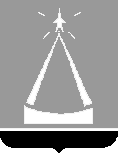 ГЛАВА  ГОРОДА  ЛЫТКАРИНОМОСКОВСКОЙ ОБЛАСТИПОСТАНОВЛЕНИЕ31.05.2017   №    321-пг.ЛыткариноОб организации отдыха и обеспечении безопасности граждан                                    на обводненном карьере «Волкуша» в летний сезон 2017 годаНа основании части 4 статьи 6, статьи 65 Водного кодекса РФ, статьи 16 Федерального закона от 06.10.2003 № 131-ФЗ «Об общих принципах организации местного самоуправления в Российской Федерации», Правил пожарной безопасности в лесах, утвержденных Постановлением Правительства Российской Федерации от 30.06.2007 № 417, пункта 1               раздела 3 Правил использования водных объектов общего пользования для личных и бытовых нужд на территории города Лыткарино Московской области, принятых решением Совета депутатов городского округа Лыткарино Московской области от 17.02.2010  № 836/82, в целях обеспечения общественного порядка, личной и имущественной безопасности граждан, предотвращения несчастных случаев с гражданами, пребывающими на отдых к водному объекту общего пользования – обводненному карьеру «Волкуша», и в связи с предупреждением и пресечением противоправных действий в летний сезон 2017 года, постановляю: 1. Запретить движение, стоянку транспортных средств (кроме специальных транспортных средств), за исключением их движения                           по дорогам и стоянки на дорогах и в специально оборудованных местах, имеющих твердое покрытие, мойку транспортных средств при использовании обводненного карьера «Волкуша».2. МУП «ЛАТП» (Новиков М.В.) обеспечить организацию специально оборудованных мест для стоянки транспортных средств в соответствии                          со схемой размещения открытых площадок для временного размещения транспортных средств на прилегающей территории к обводненному карьеру «Волкуша» (приложение). 3. Заместителю Главы Администрации г.Лыткарино Кравцову К.А. обеспечить согласование схемы размещения открытых площадок для временного размещения транспортных средств на прилегающей территории к обводненному карьеру «Волкуша» с ОГИБДД МУ МВД России «Люберецкое».4. Управлению ЖКХ и РГИ г.Лыткарино (Маслов В.В.) принять меры по недопущению несанкционированных свалок мусора в местах массового отдыха граждан вблизи обводненного карьера «Волкуша».5. МУ «Лесопарк-Лыткарино» (Горнеев С.Н.) обеспечить регулярную уборку подведомственной территории.6. Заместителю Главы Администрации г.Лыткарино Юшковскому К.Н. принять меры по организации мероприятий, связанных с предупреждением                        и устранением аварийных, пожароопасных и других чрезвычайных ситуаций в местах массового отдыха граждан вблизи обводненного карьера «Волкуша».7. Начальнику отдела развития предпринимательства и торговли Администрации г.Лыткарино Радикову П.К. обеспечить опубликование настоящего постановления в установленном порядке и размещение                            на официальном сайте города Лыткарино в сети «Интернет».8. Контроль за выполнением настоящего постановления возложить                     на заместителя Главы Администрации г.Лыткарино Кравцова К.А.                                                                                                                Е.В. СерёгинПриложение к постановлениюГлавы города Лыткарино_______  №  ___________Схема размещения открытых площадок для временного размещения транспортных средств на прилегающей территории к обводненному карьеру «Волкуша»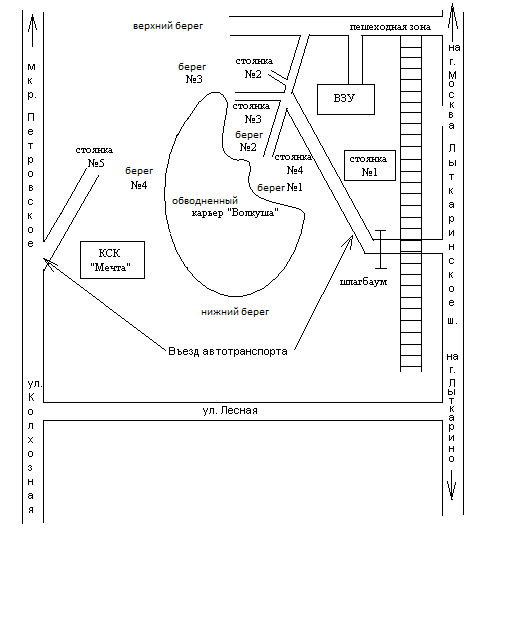 